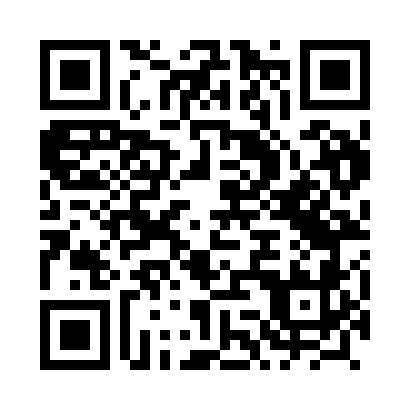 Prayer times for Spieszyn, PolandSat 1 Jun 2024 - Sun 30 Jun 2024High Latitude Method: Angle Based RulePrayer Calculation Method: Muslim World LeagueAsar Calculation Method: HanafiPrayer times provided by https://www.salahtimes.comDateDayFajrSunriseDhuhrAsrMaghribIsha1Sat1:564:1112:276:028:4310:502Sun1:564:1012:276:038:4410:503Mon1:564:0912:276:038:4510:514Tue1:564:0912:276:048:4610:525Wed1:564:0812:276:048:4710:526Thu1:564:0712:286:058:4810:537Fri1:554:0712:286:068:4910:538Sat1:554:0612:286:068:5010:539Sun1:554:0612:286:078:5110:5410Mon1:554:0512:286:078:5110:5411Tue1:554:0512:286:088:5210:5512Wed1:554:0512:296:088:5310:5513Thu1:554:0512:296:088:5310:5614Fri1:554:0412:296:098:5410:5615Sat1:554:0412:296:098:5510:5616Sun1:554:0412:306:108:5510:5717Mon1:564:0412:306:108:5510:5718Tue1:564:0412:306:108:5610:5719Wed1:564:0412:306:118:5610:5720Thu1:564:0512:306:118:5610:5821Fri1:564:0512:316:118:5710:5822Sat1:574:0512:316:118:5710:5823Sun1:574:0512:316:118:5710:5824Mon1:574:0612:316:118:5710:5825Tue1:574:0612:316:128:5710:5826Wed1:584:0712:326:128:5710:5827Thu1:584:0712:326:128:5710:5928Fri1:584:0812:326:128:5610:5929Sat1:594:0812:326:128:5610:5930Sun1:594:0912:336:128:5610:59